2. Порядок избрания Уполномоченного.  2.1. Уполномоченным может быть избран участник образовательного процесса ( педагог или родитель), пользующихся доверием участников образовательного процесса.  2.2. Не может быть избрано Уполномоченным лицо, занимающее в учреждении административную должность.  2.3. Уполномоченный избирается из числа выдвинутых кандидатур на заседании  Совета школы  « МОУ Ишненской СОШ» в котором представлены  педагоги, родители и учащиеся.  2.4. Уполномоченный избирается сроком на 2 года.  2.5. Уполномоченный может быть досрочно освобожден от должности решением органа самоуправления  МОУ «Ишненской СОШ» в случае: -увольнения из  МОУ «Ишненской СОШ» – в случае избрания на должность Уполномоченного сотрудника образовательного учреждения; - перевода ребенка в другое образовательное учреждение – в случае избрания Уполномоченного родителя; -подачи личного заявления о сложении полномочий; -совершение Уполномоченным действий, несовместимых со статусом Уполномоченного; - неисполнения своих обязанностей. 3. Компетенция Уполномоченного.  3.1.Уполномоченный действует в пределах компетенции, установленной настоящим Положением.  3.2. Уполномоченный рассматривает жалобы и обращения обучающихся, родителей обучающихся, педагогов, касающихся нарушения прав ребенка, прав обучающихся в образовательном учреждении. Жалоба должна быть подана Уполномоченному не позднее 2-х недель со дня нарушения прав заявителя или с того дня, когда заявителю стало известно о нарушении. Жалоба может подаваться как в письменной форме, так и в устной.  3.3. Получив обращение (жалобу), Уполномоченный вправе: -  принять обращение (жалобу) к рассмотрению; -указать на другие меры, которые могут быть предприняты для защиты нарушенных прав; -передать обращение (жалобу) органу или должностному лицу, имеющему соответствующую компетенцию; -отказать в принятии жалобы, не относящейся к его компетенции, аргументируя отказ. Приоритетным направлением в деятельности уполномоченного является защита прав несовершеннолетних участников образовательного процесса.  3.4. Не подлежат рассмотрению жалобы на: - вопросы, связанные с оплатой труда и поощрением членов трудового коллектива; - дисциплинарные взыскания; - организацию учебного процесса (распределение учебной нагрузки среди учителей и изменение ее в течение года, распределение кабинетов и классного руководства); - на действие и решение муниципальных и государственных органов  образования.  3.5. Обжалование действий и решений Уполномоченного не допускается.  3.6. Уполномоченный вправе принять меры к защите прав ребенка, прав обучающихся по собственной инициативе при наличии у него информации о фактах нарушения прав.  3.7. Уполномоченный имеет право: -  посещать уроки, родительские собрания, педагогические советы, административные совещания, заседания органов самоуправления учреждения; - получать объяснения по рассматриваемым вопросам от всех участников образовательного процесса; -  проводить самостоятельно или совместно с органами самоуправления  администрацией учреждения проверку поступивших жалоб на нарушения прав ребенка, прав обучающихся в образовательном учреждении; -  при необходимости обращаться к администрации МОУ «Ишненской СОШ» с ходатайством о проведении дисциплинарного расследования по фактам нарушений прав ребенка, участвовать в проведении дисциплинарного расследования; - привлекать на общественных началах для организации своей деятельности помощников из числа участников образовательного процесса; -  размещать информацию  на отведенных  для этого местах на территории МОУ «Ишненской СОШ» и в средствах информации учреждения; -  получать время для выступлений на совещаниях педагогического коллектива, классных часах и родительских собраниях; -  направлять в администрацию МОУ «Ишненской СОШ » письменные запросы, предложения и получать на них официальные ответы; - знакомится с нормативными документами  МОУ «Ишненской СОШ » и их проектами и вносить к ним свои предложения; -  проводить опросы и исследования, осуществлять мониторинг соблюдения прав ребенка, прав обучающихся; -вести прием обучающихся, их родителей (законных представителей), осуществлять сбор предложений, проводить собрания по вопросам защиты прав ребенка;-  при рассмотрении администрацией, Советом общественности, Комиссией по урегулированию споров и другими органами управления учреждения вопросов о дисциплинарном воздействии по отношению к обучающимся давать заключение о целесообразности его применения; - опротестовывать решения администрации и других органов управления образовательного учреждения, действия работников учреждения, нарушающие права ребенка, права обучающихся; -  вносить предложения в план воспитательной работы учреждения и проводить мероприятия, направленные на правовое просвещение участников образовательного процесса; - самостоятельно вести переписку по вопросам защиты прав ребенка, прав обучающихся с органами государственной власти, местного самоуправления, учреждениями и организациями; - использовать оргтехнику, средства связи и иное имущество учреждения по согласованию с администрацией; - осуществлять иные полномочия в соответствии с действующим законодательством.  3.8. В случае установления фактов нарушения прав ребенка, прав обучающихся Уполномоченный предпринимает следующие меры: -самостоятельно содействует восстановлению нарушенных прав обучающегося, в том числе посредством организации переговоров и согласительных процедур; -привлекать для восстановления нарушенных прав ребенка администрацию образовательного учреждения, иные органы и организации, уполномоченные осуществлять защиту прав ребенка.  3.9. Уполномоченный не вправе разглашать ставшие известными ему сведения, составляющие тайну частной жизни.  3.10. По результатам обобщения информации о нарушениях прав ребенка, прав обучающихся в образовательном учреждении, Уполномоченный вправе представлять администрации и органам самоуправления учреждения предложения о необходимости тех или иных мер, направленных на усиление защищенности прав ребенка. 4. Обеспечение деятельности Уполномоченного.  4.1. Для эффективной работы Уполномоченного администрация  МОУ «Ишненской СОШ» оказывает ему всемерное содействие, в том числе предоставляет возможность использования помещений, оргтехники, средств связи и иного имущества   МОУ «Ишненской СОШ».  4.2. Администрация учреждения не вправе вмешиваться в деятельность Уполномоченного. 5. Заключительные положения.  5.1. Изменения в настоящее Положение вносятся органом самоуправления образовательного учреждения, в котором представлены обучающиеся, педагоги, родители -  Советом школы.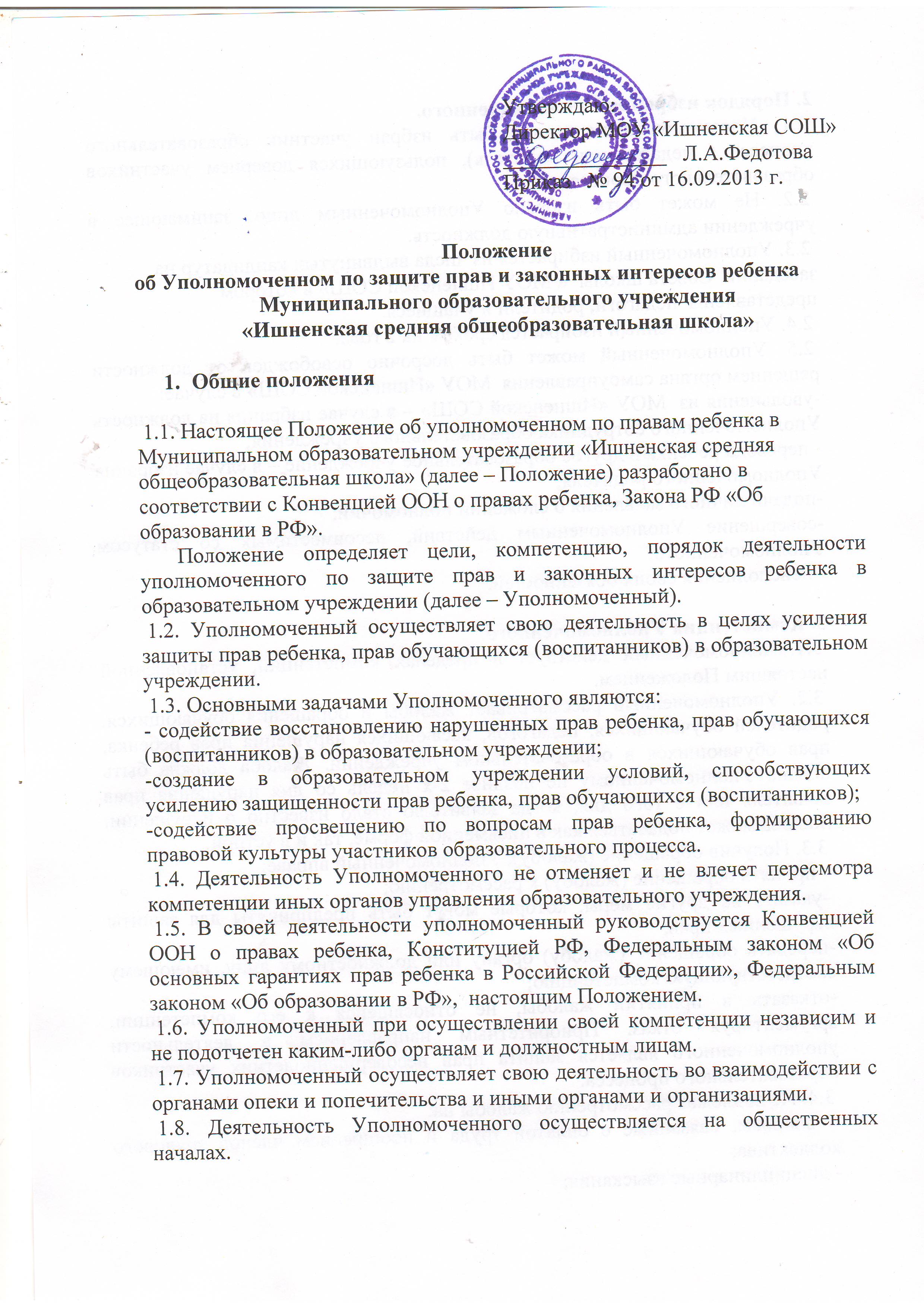 